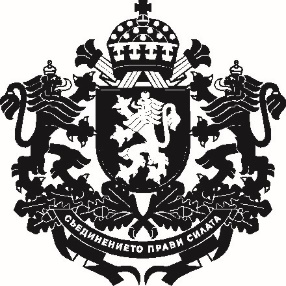 РЕПУБЛИКА БЪЛГАРИЯЗаместник-министър на земеделието, храните и горите…………………………………………………………………………… г.Д О К Л А Дот Атанас Добрев – заместник-министър на земеделието, храните и горитеОтносно: Проект на Наредба за изменение и допълнение на Наредба № 1 от 2012 г. за контрола и опазването на горските територии (обн., ДВ, бр. 11 от 2012 г.; изм. и доп., бр. 79 от 2015 г. и бр. 66 от 2016 г.)УВАЖАЕМА ГОСПОЖО МИНИСТЪР, Внасям за одобряване проект на Наредба за изменение и допълнение на Наредба № 1 от 2012 г. за контрола и опазването на горските територии (НКОГТ), приета от министъра на земеделието, храните и горите и министъра на вътрешните работи на основание чл. 196, ал. 4, във връзка с чл. 148, ал. 11 от Закона за горите (ЗГ).Основните изменения и допълнения, които се правят в НКОГТ, са следните:С промените в чл. 8, ал. 3 се въвежда задължение за длъжностните лица по ЗГ, които в резултат на извършена проверка са спрели или преустановили дейности с констативни протоколи, да предоставят същите заедно с всички доказателства по случая на съответния орган по чл. 253 ЗГ (§ 1).В § 1, т. 4 (чл. 8, ал. 6) се предвижда при спиране на дейността на обект по чл. 206 от ЗГ във връзка с чл. 13, ал. 9 (например при издаване на заповед за налагане на принудителна административна мярка по реда на чл. 253, ал. 3, т. 5 от ЗГ в обекти по чл. 206 от ЗГ), достъпът до интернет информационната система на Изпълнителна агенция по горите (ИАГ), чрез която се издават превозни билети за експедирана дървесина и се води електронния дневник за обекта, да се спира незабавно. Това ограничение се налага, тъй като при проверки от страна на служителите на ИАГ и регионалните дирекции по горите (РДГ) в обекти по чл. 206 от ЗГ, на чиито собственици/ползватели има наложена принудителна административна мярка за спиране на дейността, се установява, че същите продължават да извършват дейност и да издават превозни билети чрез интернет информационната система на ИАГ. С редица промени (§ 2, 5, 6 и 29) се премахват разпоредбите, касаещи  воденето на „хартиен“ дневник за обектите по чл. 206 от ЗГ. По този начин се въвежда изискване дневникът на такива обекти да се води само чрез интернет информационната система на ИАГ - т. нар. „електронен дневник“. Промяната е наложителна, тъй като от около 4000 обекта по чл. 206 от ЗГ едва 130-140 бр. водят дневника на хартиен носител. С промяната се цели да се избегнат някои порочни практики за манипулиране на „хартиените“ превозни билети и дневници, като се постигне прозрачност и текущ контрол върху процесите по издаване на превозните билети и движението на дървесината в обектите.С новите разпоредби на чл. 13, ал. 9 се предвиждат хипотезите, при които се спира достъпът до интернет информационната система на ИАГ, респективно до „електронния дневник“. Мотивите са като посочените по-горе, а именно реално лишаване от възможност за функциониране на обекти, които по различни причини са преустановили дейността или същата е спряна поради констатирани нарушения на ЗГ, както и при възпрепятстване на изпълнението на служебните задължения на контролните органи. С измененията в § 7 се въвежда задължение собствениците/ползватели на обекти по чл. 206 от ЗГ, за които има наложена принудителна административна мярка по реда на чл. 253, ал. 3, т. 5 от ЗГ, в срок от една година след възстановяване на дейността на обекта да осигурят достъп в реално време до системата за видеонаблюдение.Чрез измененията в § 8 се цели ограничаване на възможностите за кражба на обла дървесина и дърва за огрев чрез повишаване на ефективността при контрола върху нейното транспортиране. Предвижда се собствениците/ползвателите на товарни превозни средства и мобилни обекти по чл. 206 от ЗГ да предоставят в съответната РДГ потребителското име и паролата за достъп до данните от GPS устройствата. Промяната е необходима, тъй като досега действащия режим – данните да се предоставят на съответната РДГ при поискване, е неработещ и неефективен поради честите откази за предоставяне на данни, тяхното манипулиране, липса на GPS устройства или неработещи такива. С промяната се предвижда правоимащите лица – служителите на съответната РДГ, да имат т. нар. онлайн достъп до данните на GPS устройството в реално време. По този начин ще може да се извършва превантивен дистанционен контрол чрез сравняване на данните (маршрут, час на издаване на превозния билет, час на тръгване, час на пристигане, място на издаване на билета, място на разтоварване на дървесината и др.) от „електронния“ превозен билет  и GPS-данните за съответното превозно средство, транспортиращо дървесина. В същия параграф е предвидена и забрана за транспортирането на дървесина с превозни средства, за които не са изпълнени изискванията относно системите за проследяване на движението им.Като цяло предложените изменения в § 7 и 8 ще подобрят проследяемостта на дървесината от мястото на натоварване (временен склад), до мястото на доставка (краен потребител, обект по чл. 206 от ЗГ и др.). В заключителна разпоредба е указано в какъв срок следва да станат тези промени (§ 28).С измененията в § 9, чл. 15, ал. 1 се забранява:- издаването на превозни билети в нарушение на изискванията, определени с тази Наредба и/или със заповедта за определяне на съответния образец;- издаването на превозни билети, в които не е посочен точен адрес и/или други данни за мястото на доставка или претоварване на дървесината, или посоченият адрес или данни са непълни и/или неточни и не позволяват да се определи точно местоположението на доставката или претоварването;- транспортирането на дървесина, придружена с превозен билет, издаден в нарушение на изискванията, определени в тази Наредба и/или със заповедта за определяне на съответния образец;- транспортирането на дървесина, придружена с превозен билет, когато са изтекли повече от 12 часа от момента на издаването му и транспортирането на дървесина, придружена с превозен билет, издаден чрез интернет информационната система на ИАГ, който не е регистриран в същата и не е придружен с контролен талон, утвърден със заповед на изпълнителния директор на ИАГ.С тези промени се цели въвеждането на административна отговорност от лицата, които чрез издаването и използването на фалшиви превозните билети или билети с неверни данни осъществяват кражба на дървесина, независимо дали същата е добита от законни сечища или от насаждения без позволително за сеч.  В същия чл. 15 със създаването на нова ал. 7, с която се въвежда забрана за издаване на превозен билет, в който не е посочен точен адрес или данни за мястото на претоварване на дървесината, или посоченият адрес или данни за мястото на претоварване са непълни и/или неточни и не позволяват да се определи еднозначно и точно местоположението им. Промяната се налага, тъй като към настоящия момент издаващите превозни билети лица изписват като място на доставка или на претоварване на дървесината „тир станция“ или друго неидентифицирано място, чието местоположение е неизвестно. По този начин при извършване на проверки не може да установи за къде се транспортира дървесината, както и дали наличната на определеното място дървесина е със законен произход. Това от своя страна създава предпоставка за злоупотреби, тъй като с един превозен билет с изписано в него място на доставка/претоварка „тир станция“ се осъществяват по няколко курса и се узаконява незаконно добита дървесина. Създава се нов член 15в (§ 10), с който се определят продукти от дървесина, за които не е задължително издаване на превозен билет при транспортирането им. Такива продукти са: всички видове (в неразглобен вид) мебели, дограми, беседки, сауни, стълби, декори, палета, плотове от масивна дървесина, конструктивни елементи за изграждане на сгради и/или покриви (ферми), пчелни кошери и други изделия, готови за пряка употреба; елементи от готови изделия (мебели, дограми, беседки, сауни, стълби, градински мебели, дървени сглобяеми сгради и конструкции, детски площадки, пчелни кошери и др.), при които не се предвижда последваща механична обработка (рязане, цепене, шлайфане, и др.) и други продукти, подробно изброени в проекта на Наредба за изменение и допълнение на НКОГТ. Въвеждането на тази разпоредба се налага във връзка с многобройни запитвания от страна на РДГ, различни собственици и ползватели на обекти по чл. 206 от ЗГ, и с цел избягване на различни тълкувания и практики, относно издаването на превозни билети за транспортиране на дървесина по чл. 211, ал. 3 от ЗГ.В чл. 16 (§ 11) се регламентира по-строг ред при издаването на последващи превозни билети, т. е. когато се налага последващо преместване на вече транспортирана от временен склад дървесина. Тази промяна се налага във връзка с увеличаващите се незаконни практики за „узаконяване“ на значителни количества незаконно добита дървесина чрез използването на много „последващи“ превозни билети, издадени въз основа на един „първичен“ превозен билет за транспортиране на дървесина от временен склад. В чл. 30 - 32 (§ 16 – 18) се предвижда отпадане на част от документите, които се изискват за назначаването на лице на длъжност „горски инспектор“. Промените са във връзка със Закона за ограничаване на административното регулиране и административния контрол върху стопанската дейност и изпълнение на Решение № 338 на Министерския съвет от 2017 г. за приемане на мерки за намаляване на административната тежест върху гражданите и бизнеса чрез премахване на изискването за представяне на някои официални удостоверителни документи на хартиен носител, като например документите за съдебния статус на физическо лице. Тези данни за българските граждани е предвидено, че се установяват служебно от съответния административен орган. Това налага да отпадне сегашното задължение за съответните лица да представят при кандидатстване за работа изискуемите документи по чл. 31, ал. 3, т. 5 и 6 от НКОГТ. Другият мотив е, че част от изискуемите досега по НКОГТ документите в отделни райони на страната не се издават, а друга част - като лицето-кандидат за длъжността следва да е преминало курс за безопасно боравене с огнестрелно оръжие, е целесъобразно да са за сметка на работодателя и да се изискват след назначаването на лицето. С настоящите изменения и допълнения в НКОГТ се въвежда задължение на работодателя след назначаването на лицето със срок на изпитване до 6 месеца, същият да изкара курс за безопасно боравене с огнестрелно оръжие, който да бъде заплатен от работодателя му, в случай че курсът е успешно преминат от лицето. Мотивите за тези промени са, че към момента е налице отлив на кадри от РДГ по обясними причини: ниски заплати, ежедневен сблъсък с нарушители, бракониерски прояви и др., и не на последно място разходите, които кандидатите за длъжността правят, във връзка с успешното преминаване на курс за безопасно боравене с огнестрелно оръжие.С § 21 се изменя чл. 58, като промяната на ал. 2, т. 2 е във връзка с изпълнение на част от мерките, заложени в Решение на Министерски съвет № 704 от 2018 г. (т. 1, б. „д“, Приложение № 5). Предвидено е да отпадне изискването собствениците/ползвателите на обект по чл. 206 от ЗГ да представят актуална скица на съответния имот при кандидатстване за удостоверения за регистрация на производствена марка, като се изисква кандидатите да предоставят само данни за адрес, номер по действащ план, номер на имота по карта на възстановената собственост или идентификатор на имота по кадастрална карта. В същия чл. 58, в ал. 2, т. 3 се предвижда да отпадне възможността за собственик/ползвател на обект по чл. 206 от ЗГ да удостовери, че обектът отговаря на нормативните изиквания за въвеждането му в експлоатация и/или за разрешаване на неговото ползване, чрез предстяването на декларация по образец, че обектът и извършваната дейност отговарят на всички нормативни изисквания. Промяната е наложителна, тъй като е пречка за контролните органи да извършат обективна проверка относно законовата и техническа годност на обекта по чл. 206 от ЗГ за експлоатация, каквато извършват компетентните органи при издаването на удостоверение за въвеждане в експлоатация по реда на Наредба № 2 от 31.07.2003 г. за въвеждане в експлоатация на строежите в Република България и минимални гаранционни срокове за изпълнени строителни и монтажни работи, съоръжения и строителни обекти. С нова т. 4 към чл. 58, ал. 2 се въвежда изискване, когато в един имот са разположени повече от един обект по чл. 206 от ЗГ, границите на терена на всеки отделен обект да са обозначени с трайни знаци. Това е продиктувано от необходимостта за ясно разграничаване на съответните количества складирана дървесина при осъществяването на контрол в такива обекти.С нов чл. 63а (§ 23) се забранява маркирането на дървесина с контролна горска марка или общинска марка преди нейното транспортиране, когато е добита без издадено и влязло в сила позволително или разрешително за сеч, при условие че издаването на такива се изисква по закон, с изключение на случаите по чл. 15, ал. 2. Тази промяна е във връзка с редица констатации на издадени превозни билети за дървесина, за която няма издадено позволително или разрешително за сеч.С промените в § 15 и § 27 се предвижда разрешителното за достъп до насаждения, в които се извършва добив на дървесина или до горски разсадници да е по образец, което ще облекчи както лицата, които ги издават, така и служителите, осъществяващи контрол.Навсякъде в проекта на Наредба за изменение и допълнение на НКОГТ думите „министър на земеделието и храните“ се заменят с „министър на земеделието, храните и горите“ - § 14, § 19 и § 26.Отстранени са констатирани несъответствия, като: въвежда се абревиатура „УОГС“ за наименованието „учебно-опитни горски стопанства“; заменя се наименованието на Наредба № Iз-325 от 2011 г. за реда за употреба на помощни средства от полицейските органи с Наредба № 8121з-418 от 14.03.2017 г. за реда за употреба на физическа сила и помощни средства от служителите на Министерството на вътрешните работи - § 12, 13 и 20.Предвижда се отмяна на чл. 62, тъй като текстът на чл. 50, ал. 5 от Наредба № 8 от 05.08.2011 г. за сечите в горите е идентичен - § 22. В § 1, т. 2 на Допълнителната разпоредба на НКОГТ от определението за „централен склад“, се изключват случаите по чл. 16, ал. 3, за да не се налага регистриране на обект по чл. 206 от ЗГ в случаите, когато дървесината се транспортира от временен склад с транспортни средства с висока проходимост до т. нар. „претоварна станция“, където същата се претоварва на транспортно средство с по-висока товароносимост. В случая претоварването е само част от технологичния процес по транспортиране на дървесината, а не е с цел нейното трайно складиране, преработка или търговия - § 25.Проектът на Наредба за изменение и допълнение на НКОГТ е съгласуван в съответствие с разпоредбите на Правилата за изготвяне и съгласуване на проекти на актове в системата на Министерството на земеделието, храните и горите. Направените целесъобразни бележки и предложения са отразени.Проектът на Наредба за изменение и допълнение на НКОГТ не съдържа разпоредби, транспониращи актове на Европейския съюз, поради което не е приложена таблица на съответствието с правото на Европейския съюз.Прилагането на предложения проект на нормативен акт не води до въздействие върху бюджетите на Министерството на земеделието, храните и горите и Министерството на вътрешните работи.Съгласно Глава втора от Закона за нормативните актове не се изисква изготвяне на предварителна оценка за въздействието на проекта на наредба за изменение и допълнение на НКОГТ.Съгласно чл. 26, ал. 2 от Закона за нормативните актове, в процеса по изработване на проекта на Наредбата за изменение и допълнение на НКОГТ на 22.06.2017 г. и на 28.07.2017 г. се проведоха две обществени консултации с граждани и юридически лица, за резултатите от които са изготвени протоколи. На основание чл. 26, ал. 3 и 4 от Закона за нормативните актове проектът на доклад и проектът на Наредба за изменение и допълнение на НКОГТ са публикувани за обществена консултация на интернет страницата на Министерството на земеделието, храните и горите и на Портала за обществени консултации със срок за предложения и становища 30 дни.Обществената консултация по проекта на Наредба за изменение и допълнение на НКОГТ е приключила на 21.01.2018 г. Направените целесъобразни бележки и предложения са отразени.На 30.01.2018 г. в зала 400 на Министерството на земеделието, храните и горите, както и на 20.02.2018 г. и 12.03.2019 г. в зала 500 на Изпълнителна агенция по горите се проведоха работни срещи с широк кръг заинтересовани страни, в резултат на които са настъпили изменения на публикувания за обществено обсъждане проект на наредба.С оглед спазването на принципите за предвидимост, откритост и съгласуваност, прокламирани в разпоредбата на чл. 26, ал. 1 от Закона за нормативните актове, във връзка с принципите на достъпност, публичност и прозрачност, залегнали в чл. 12 от Административнопроцесуалния кодекс и предвид продължителния период от време изминал от последно проведеното обществено обсъждане, проектът на наредба е публикуван за повторно обществено обсъждане по реда на чл. 26, ал. 3 от Закона за нормативните актове за срок от 30 дни.Съгласно чл. 26, ал. 5 от Закона за нормативните актове справките за постъпилите предложения от обществените консултации заедно с обосновка за неприетите предложения са публикувани на интернет страницата на Министерството на земеделието, храните и горите и на Портала за обществени консултации.УВАЖАЕМА ГОСПОЖО МИНИСТЪР,	Предвид гореизложеното и на основание чл. 148, ал. 11 от Закона за горите, моля да одобрите съвместно с министъра на вътрешните работи Наредба за изменение и допълнение на Наредба № 1 от 2012 г. за контрола и опазването на горските територии.С уважение,АТАНАС ДОБРЕВ Заместник-министър на земеделието, храните и горитеДОМИНИСТЪРА НА ЗЕМЕДЕЛИЕТО, ХРАНИТЕ И ГОРИТЕГ-ЖА ДЕСИСЛАВА ТАНЕВАОДОБРИЛ,МИНИСТЪР НА ЗЕМЕДЕЛИЕТО, ХРАНИТЕ И ГОРИТЕ:ДЕСИСЛАВА ТАНЕВАПриложение: Проект на Наредба за изменение и допълнение на Наредба № 1 от 2012 г. за контрола и опазването на горските територии;Справка за отразяване на постъпилите становища;Справки за отразяване на постъпилите предложения от обществените консултации;Постъпилите становища.